重庆市巴南区人民政府办公室关于印发巴南区助企纾困提能七条措施的通知巴南府办发〔2022〕63号各镇人民政府、街道办事处，区政府各部门，区属国有公司，有关单位：《巴南区助企纾困提能七条措施》（以下简称《巴七条》）已经区政府同意，现印发给你们，并提出如下要求，请一并抓好贯彻落实。实施过程中遇到的问题，请径向区发展改革委反映。一、贯彻落实到位。各单位要深入贯彻落实党中央、国务院决策部署和市委、市政府工作要求，切实回应辖区企业政策诉求，有效缓解企业生产发展困境，提振消费市场信心和活力，促进我区市场主体持续健康发展。二、统筹协调到位。各行业主管部门要指导帮助企业用足用好政策措施，及时协调解决政策落实过程中的堵点、痛点和难点问题，确保企业“应享尽享”政策红利。区发展改革委要加强统筹协调，每季度将各部门落实政策措施情况及效果汇总向区政府报告。三、配合宣传到位。各行业主管部门要各司其责、加强配合，加大政策宣传贯彻力度，切实营造助企纾困促进全区经济社会发展的良好氛围。要大力发挥“巴巴实”企业服务云平台“一站式”服务功能，确保惠企政策精准直达快享。附件：1.《巴南区助企纾困提能七条措施》      2.“巴巴实”平台二维码      3.“巴七条”牵头单位服务人员及服务热线                    重庆市巴南区人民政府办公室                          2022年9月30日（此件公开发布）附件1巴南区助企纾困提能七条措施为进一步落实落细“六稳”“六保”工作和市委、市政府的决策部署，切实帮助企业纾困解难、赋能增效，为企业创造良好的营商环境，奋力推动全区经济稳中向好发展，特在落实“巴十条”的基础上新增以下政策措施。一、鼓励工业企业做大做强对2021年首次由规模以下升为规模以上的工业企业给予20万元一次性奖励，执行期限至2022年12月31日。（牵头单位：区经济信息委，配合单位：区财政局）二、支持工业企业绿色发展对获评国家、市级绿色制造示范体系、节能节水、低碳或零碳以及清洁化绿色化示范单位的企业或园区，给予10—20万元的一次性奖励。支持绿色化改造、节能降碳、水效提升、资源化利用、清洁生产、污染物治理等技术改造，按照不超过设备投入的10%给予补助，补助金额最高不超过150万元，执行期限至2022年12月31日。（牵头单位：区经济信息委，配合单位：区财政局）三、支持企业加大研发投入对2021年申报研发费用1000万元以下且研发投入强度达到我市同行业平均水平的企业，按照研发投入存量不高于3%、增量不高于10%的比例给予后补助，执行期限至2022年12月31日。（牵头单位：区经济信息委，配合单位：区财政局）四、实施制造业小微企业贴息补助对“减污降碳”、“专精特新”、战略性新兴产业、绿色产业等制造业小微企业，给予流动资金贷款贴息补助，补助比例不超过贷款市场报价利率（LPR）的50%，申报贴息企业的单笔流动资金贷款额度不低于50万元，每户企业贷款利息补助金额不超过30万元，执行期限至2022年12月31日。（牵头单位：区经济信息委，配合单位：区财政局）五、发放乘用车消费券通过线上平台分期分批发放乘用车消费券（总额不低于200万元），拉动乘用车领域消费水平，执行期限至2022年12月31日。（牵头单位：区商务委，配合单位：区财政局）六、建立食品安全责任险全区食品生产、销售、餐饮服务单位均可免费参加食品安全责任险。每家单位每次事故赔偿限额30万元，每年累计赔偿限额最高达100万元，每人每次赔偿限额5万元（含医疗费用2万元），执行期限至2023年6月30日。（牵头单位：区市场监管局）七、开展“定向培训”保障重点产业企业用工围绕我区“生物医药、商贸物流、高端装备制造、“数智”经济、生态创新”五大产业发展，开展重点群体就业技能、企业职工岗位技能提升、高技能人才3种类型的项目制“定向培训”，储备技能人才向企业推荐，为企业破解用工难题，执行期限至2023年12月31日。（牵头单位：区人力社保局，配合单位：区财政局）对国家、重庆市出台的相关支持政策，巴南区全面贯彻落实。同类政策标准不一致的，按照从高不重复的原则最大力度支持企业发展。附件2“巴巴实”平台二维码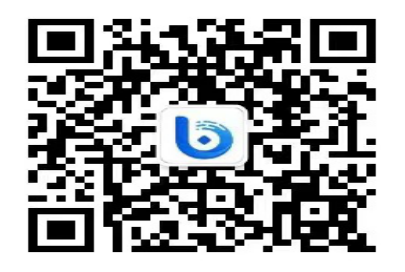 备注：“巴巴实”平台可为企业提供政策解读、智能匹配、精准推送、线上申报、线上审批、兑付信息线上反馈等“一站式”服务。附件3“巴七条”牵头单位服务人员及服务热线序号政策名称牵头单位服务人员服务热线备注1鼓励工业企业做大做强区经济信息委孟耸662380392支持工业企业绿色发展区经济信息委陆珊662359193支持企业加大研发投入区经济信息委肖建勇662192034实施制造业小微企业贴息补助区经济信息委张欣662393295发放乘用车消费券区商务委娄艺662106996建立食品安全责任险区市场监管局曾维891533107开展“定向培训”保障重点产业企业用工区人力社保局许静66239351